Supplemental Figure 1CONSORT Flow Diagram of Patient Disposition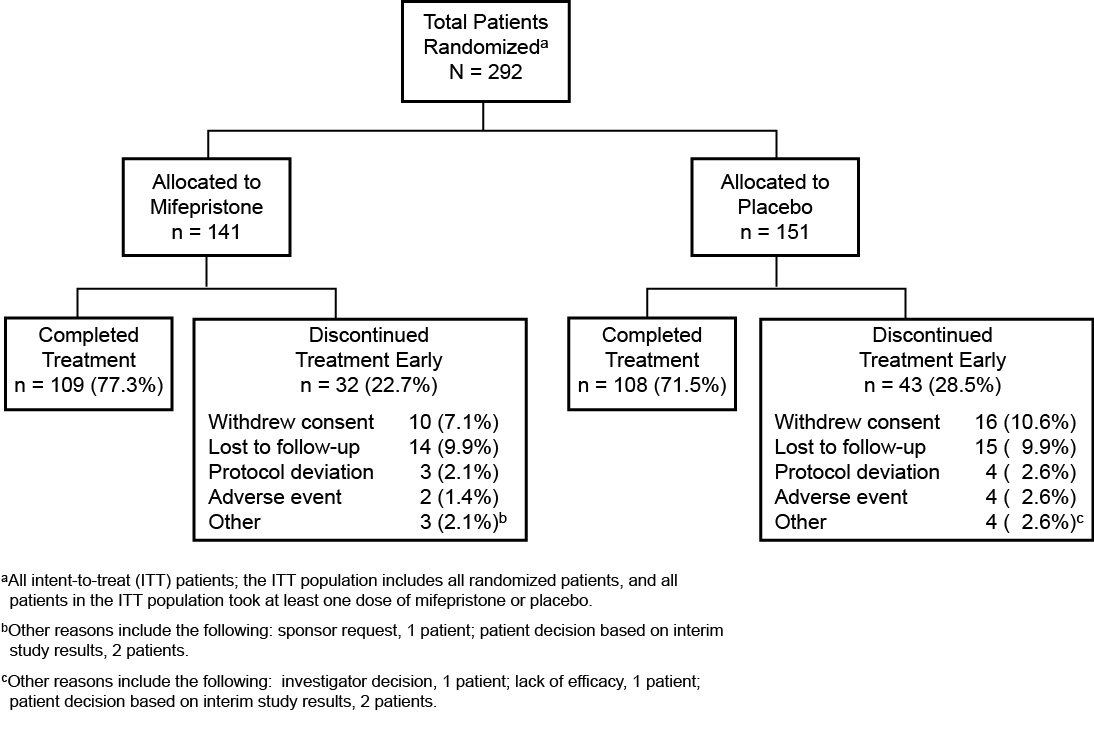 